Сведения о ветеринарно-санитарной экспертизе сырья и продуктов животного происхожденияВетеринарно-санитарная экспертиза представляет собой комплекс диагностических и специальных исследований для оценки качества и безопасности сырья животного и растительного происхождения, пищевых продуктов, предназначенных для питания людей, переработки и кормления животных.Основной задачей ветеринарно-санитарной экспертизы является предупреждение инфекционных и инвазионных болезней людей, характерных для животных, возбудители которых передаются через пищевые продукты, кормовые и технические продукты животного и растительного происхождения.    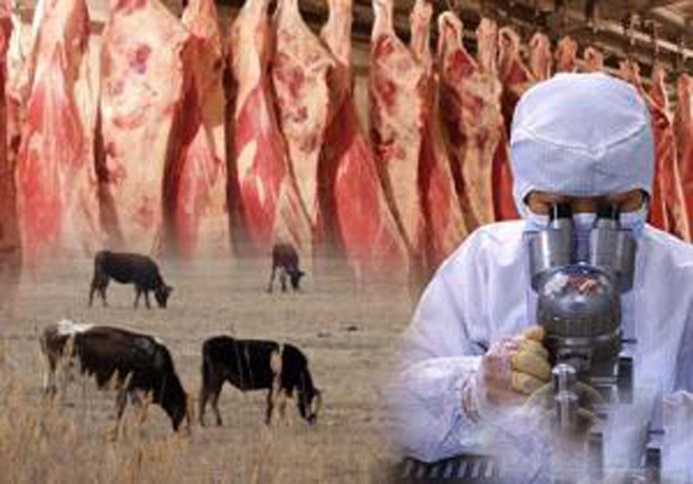       Как известно, из всех продуктов питания, наибольший риск, потенциальный риск для потребителя несут пищевые продукты животного происхождения. Это  связано, в первую очередь с тем обстоятельством, что более 80% заболеваний человека и животных вызываются одними и теми же болезнетворными агентами. Помимо этого, как известно, в подавляющем большинстве случаев риски, связанные с загрязнением пищевой продукции опасными и вредными веществами, а также болезнетворными микроорганизмами, характерны для стадий производства и переработки такой продукции. С целью предупреждения возможности заражения людей через мясо и мясопродукты инфекционными или инвазионными болезнями общими для человека и животных (бруцеллез, сибирская язва, трихинеллез, финноз, эхинококкоз, альвеококкоз и др.) ветеринарными специалистами проводится предубойный осмотр животных, послеубойный осмотр туш, ветеринарно-санитарная экспертиза мяса и мясопродуктов, клеймение туш, оформление сопроводительных документов. 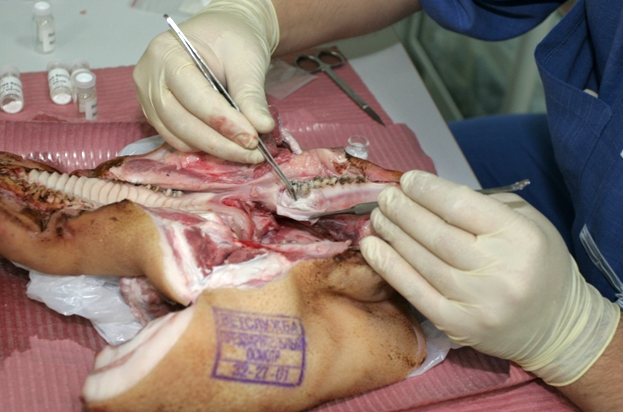 В 2017 году при проведении ветеринарно-санитарной экспертизы выявлены случаи заразных болезней:1) 1 случай эхинококкоза в оленине ОАО «Казымская оленеводческая компания», Белоярский район.2) 3 случая цистицеркоза в оленине АО «Саранпаульская оленеводческая компания» Березовский район.3) 6 случаев описторхоза рыбы ИП Дыбань И.Л. г. Нижневартовск, 534 случая описторхоза рыбы ОКМНС «Красный Яр-3», Излучинский рыбзавод – 531.4) 9 случаев фасциолеза в НРМУП «Чеускино» Нефтеюганский район.5) 1 случай псевдотуберкулез Кондинский район.6) 10 случаев тенуикольный цистицеркоз в свинине (6 случаев КФХ Пушкарев Нефтеюганский район, 4 случая КФХ Логинов Нижневартовский район).7) 2 случая эхинококкоза в свинине КФХ Филатов Ханты-Мансийский район.8) 1 случай тенуикольного цистицеркоза в баранине КФХ Пушкарев А.Н. Нефтеюганский район.9) 1 случай эхинококкоза в баранине КФХ Антонов Ханты-Мансийский район.10) 2 случая трихинеллеза в медвежатине Кондинский район, Октябрьский район.11) 1 случай цистицеркоза в оленине в Березовском районе.Сведения о ветеринарно-санитарной экспертизе сырья и продуктов животного происхождения за период с 2014 г. по 2017 гг.Соотношение проведенных ветеринарно-санитарных экспертиз и выявленной некачественной продукцииОбеспечение безопасности пищевых продуктов животного происхождения и соблюдения ветеринарно-санитарных правил и норм на всех этапах «пищевой цепочки» - «от поля до потребителя», «от стойла до стола» проводится ветеринарными специалистами бюджетного учреждения «Ветеринарный центр».  Наименование мероприятийЕдиница измерения2014 год2015 год2016 год2017 годПроведено ветеринарно-санитарных экспертизштук288 399359 165577 557821 691Выявлено некачественной продукциислучаев6 0574 2304 6995 829Направлено продукции на обезвреживаниетонн100,58573,301219,3871,84Направлено продукции на обезвреживаниетонн100,58573,301219,3871,84Направлено продукции на утилизациютонн3,4332,041,07830,48Направлено продукции на утилизациютонн3,4332,041,07830,48Направлено продукции на уничтожениетонн13,7345,0436,477,144Ветеринарно-санитарная оценка мяса и субпродуктовтонн25039,837576,122424,124579,8из них обезвреженотонн14,3667,51810,10418,26из них утилизированотонн00,220,350,26из них уничтоженотонн00,180,030,22